5 КЛАСС	КЛАССНЫЙ РУКОВОДИТЕЛЬ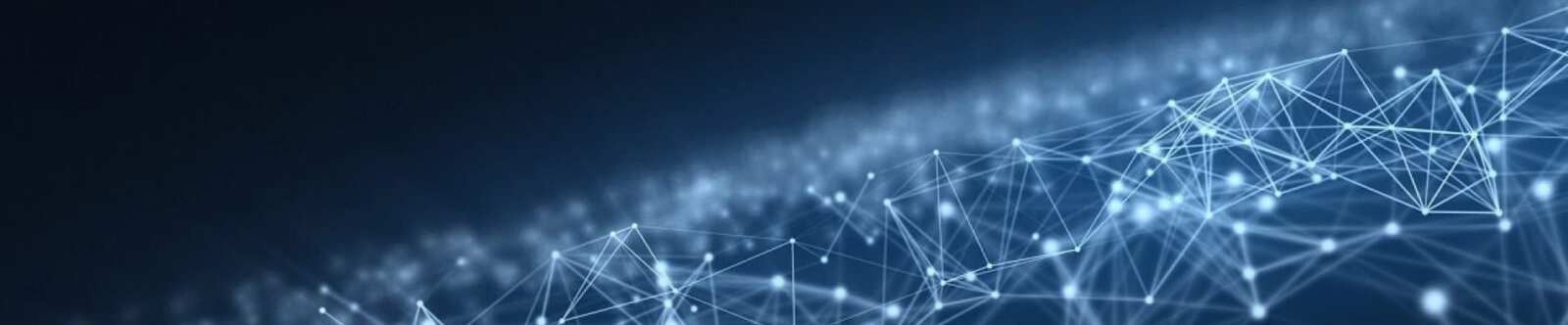 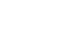 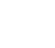 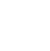 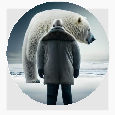 Как ладить с людьми? — классный часОт Глеб Беломедведев ФЕВ 28, 2024	 #вежливость, #видео, #загадки, #кроссворд, #культура, #общение,#пазлы, #поговорки, #пословицы, #презентация, #ребус, #советы, #стихотворение, #технологическая карта, #чек-лист  Время прочтения: 19 минут(ы)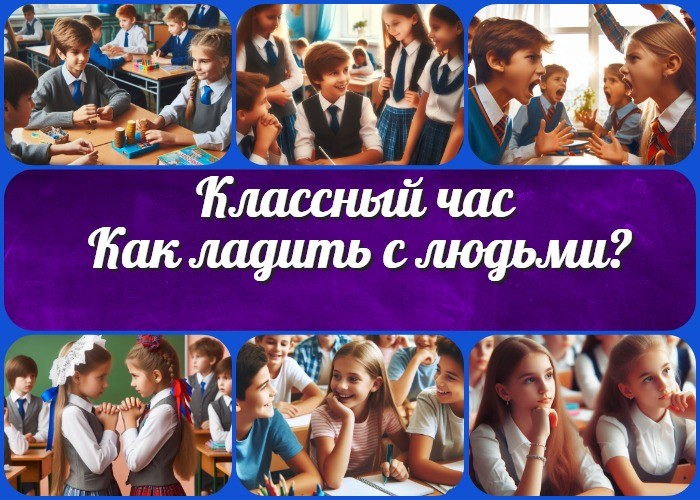 Как ладить с людьми? — классный час в5 классе ВступлениеВыберите похожие названияПлан мероприятия классного часа: «Как быть вежливым и дружелюбным?» Разработка классного часа: «Умение находить общий язык с окружающими» Методическая разработка: «Важность уважительного отношения к другим людям»Возраст детей10-11 летКласс5 классДата проведения[укажите дату проведения]Вид занятияКлассный часТип мероприятияВоспитательное занятиеФорма организации классного часаИнтерактивное обсуждение Групповые задания Игровые ситуацииЦельФормирование у детей навыков позитивного общения и уважительного отношения к окружающим.ЗадачиОбучающая:Развитие умений эффективно общаться.Совершенствование навыков восприятия чувств других людей.Развивающая:Стимулирование способности к сотрудничеству и взаимопониманию. Развитие эмпатии и уважения к мнению других.Воспитательная:Формирование уважительного отношения к культуре общения и к своим товарищам.Поддержка дружелюбной атмосферы в классе и школе.Ожидаемые результатыЛичностные:Увеличение уровня коммуникативных навыков учащихся. Сформированность позитивного отношения к окружающим.Метапредметные:Развитие умений адаптироваться к различным социальным ситуациям. Повышение эмоциональной интеллектуальной компетенции.Предметные:Знание основных правил вежливого общения.Умение применять полученные навыки в практических ситуациях.Методические приёмы, методы, технологии обученияОбсуждение кейсов Игровые упражнения Ролевые игры Групповые дискуссии ПрезентацияПрогнозируемый результатОжидается, что учащиеся активно участвуют в обсуждении, проявляют интерес к теме и готовы применять полученные знания в повседневной жизни.Предварительная работа педагогаПодготовка материалов для презентации Создание сценария для ролевой игры Подготовка групповых заданийОборудование и оформление кабинетаКомпьютер с проектором для презентации Доска и маркерыКарточки с заданиямиХод занятия / Ход мероприятияОрганизационный моментДорогие ребята! Рада видеть вас сегодня на нашем классном часе! Перед тем, как начнем, давайте проверим, чтобы все были здесь. Поднимите руку, когда я буду называть ваше имя.(Проводится проверка присутствия учеников)Отлично, спасибо за ответы! Теперь убедимся, что у вас есть все необходимые учебные материалы — тетради, ручки. Пожалуйста, подготовьтесь к занятию.Также, я прошу дежурных приготовить проекционный экран к работе, чтобы подготовиться к показу презентации. Спасибо, ребята!Еще одна важная просьба: пожалуйста, выключите мобильные телефоны на время урока. Мы сегодня будем обсуждать важные вопросы, и мне хотелось бы, чтобы вы были максимально внимательными и сосредоточенными.Актуализация усвоенных знанийРебята, давайте вспомним тему нашего последнего классного часа. Кто помнит, о чем мы говорили в прошлый раз? «Правила поведения«.Поднимите руку и поделитесь своими воспоминаниями.Отлично! Мы обсуждали правила поведения в общественных местах. Помните, какие основные моменты мы рассмотрели?(Проводится небольшой опрос среди учеников, например, о том, как вести себя в общественном транспорте или в магазине.)Сегодняшняя тема тесно связана с предыдущей. Мы будем разговаривать о том, как важно правильно общаться с окружающими и как это помогает нам в жизни. Готовы к интересному разговору и новым открытиям? Давайте начнем!Вступительное слово классного руководителяДорогие ребята!Сегодня я очень рада видеть вас на нашем классном часе. Как вы уже знаете, каждый наш разговор – это возможность поговорить о важных вещах, которые помогут нам стать лучше, понимать друг друга и делать нашу школу еще более дружной и теплой.Сегодня мы вместе поговорим о том, как ладить с людьми. Ведь умение общаться и находить общий язык – это неотъемлемая часть нашей повседневной жизни. Мы все разные, у нас разные интересы, характеры, но важно уметь уважать одноклассников и находить общее в наших различиях.Давайте вспомним мудрость дружбы, как в сказке о «Мудрецах и слоне». Каждый из нас, подобно слепцам, видит лишь часть правды. Но, объединив свои знания и опыт, мы сможем увидеть полную картину и лучше понимать друг друга.Итак, готовы к увлекательному путешествию в мир взаимопонимания и дружбы? Тогда начнем наше увлекательное путешествие по теме «Как ладить с людьми».Приготовьтесь делиться своими мыслями, внимательно слушать и, конечно же, получить массу положительных эмоций!Основная частьЗнакомство с основными правилами общения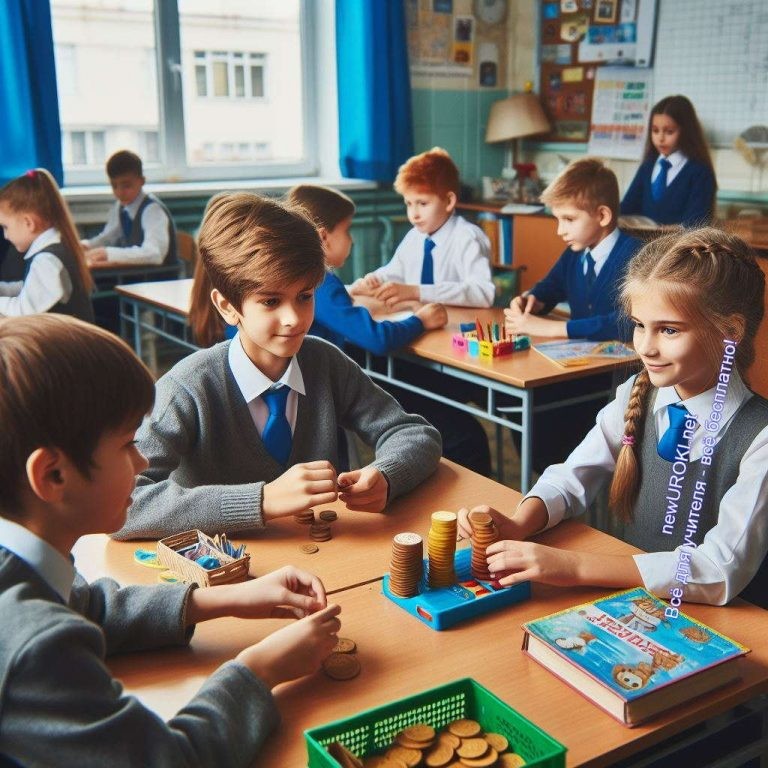 Иллюстративное фотоДети, давайте начнем наше приключение в мир правил общения! Вы согласны, что важно чувствовать себя комфортно в обществе, правильно взаимодействовать друг с другом? Конечно, да!Первое и, возможно, самое важное правило: в беседе старайтесь не говорить о вещах, которые могут неприятно задеть вашего собеседника. Мы все разные, с разными чувствами и восприятием мира, поэтому важно быть тактичными и внимательными.Далее, не унижайте других, не старайтесь «подколоть» собеседника или возвыситься за его счет. Помните, что уважение – это залог успешного общения. Мы все равны и имеем право на свое мнение.Сплетничать – не самая хорошая привычка. Неприлично говорить об отсутствующих плохо. Давайте стараться видеть хорошее в окружающих, и наше общение станет более позитивным.Следующее важное правило – следите за своей речью. Не говорите слишком громко, чтобы не привлекать к себе внимание, но и слишком тихо говорить не стоит.Собеседник тоже хочет вас услышать.И помните, если что-то непонятно или не расслышано, всегда можно попросить повторить. «Извините, я не расслышал» – прекрасная фраза, которая поможет вам избежать недопониманий.Очень важно избегать вопросов в ответ на вопрос. Это не только невежливо, но и затрудняет общение. Лучше отвечайте на вопросы честно и открыто.В споре не стремитесь быть всегда правыми. Демонстрируйте уважение к мнению других, принимайте их аргументы к сведению. Это поможет нам лучше понимать друг друга и строить позитивные отношения.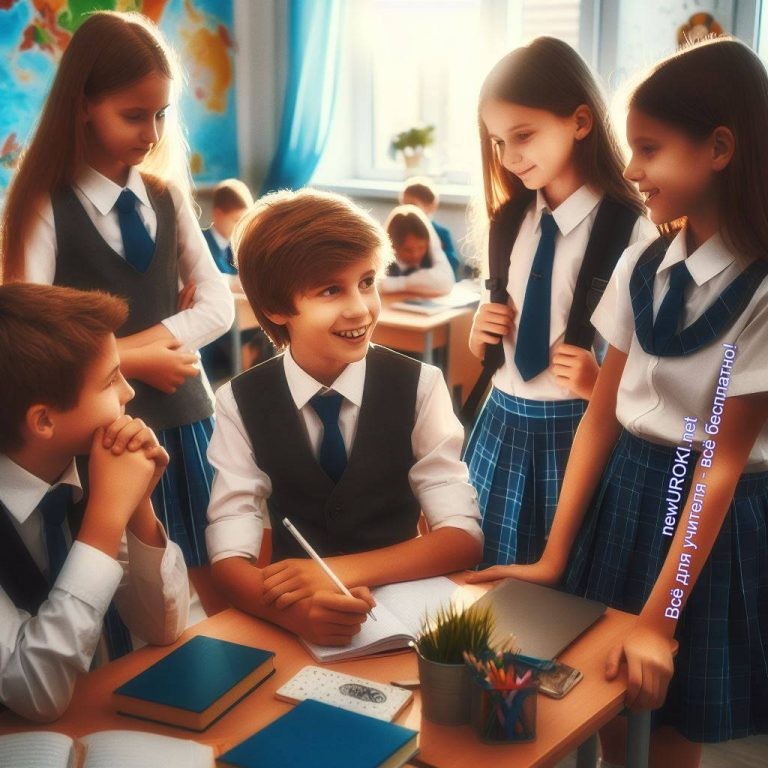 И, конечно же, не засоряйте свою речь бранными словами. Вежливость в словах – это еще один ключ к хорошему общению. Запомните, уважение к собеседнику всегда в моде!Так что давайте вместе создадим атмосферу взаимопонимания, уважения и дружбы!Развитие эмпатии через игровые упражненияИллюстративное фотоПродолжаем наше увлекательное путешествие в мир правил общения, и сейчас мы сфокусируемся на развитии эмпатии – способности поставить себя на место другого человека и почувствовать его эмоции.Для того чтобы наше путешествие в мир эмпатии было увлекательным и интересным, мы сегодня будем играть в различные игры, которые помогут нам развить это важное качество.Первая игра, в которую мы сыграем, называется «Чувственная эстафета». В этой игре мы будем передавать эмоции соседу по парте, используя только мимику и жесты.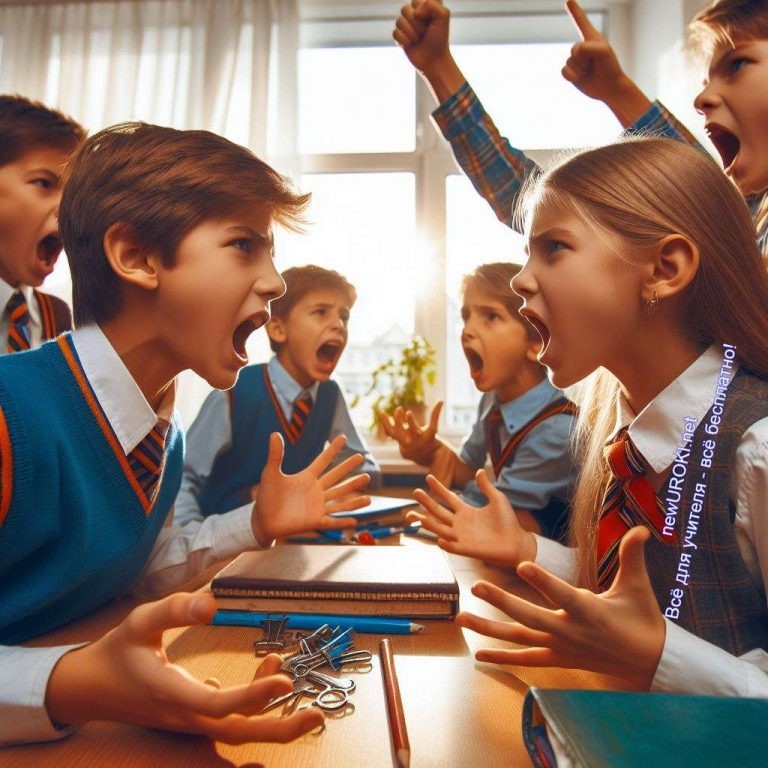 Например, один из участников будет изображать радость, а другой должен будет угадать, что это за эмоция. Таким образом, мы научимся лучше понимать язык тела и выражения лица.Далее мы перейдем к игре под названием «Слушай и чувствуй». В этой игре один из участников будет рассказывать историю о своем дне или переживании, а другие будут внимательно слушать его и пытаться почувствовать его эмоции. После рассказа мы обсудим, какие эмоции мы смогли почувствовать у собеседника и как это повлияло на наши отношения.И наконец, мы проведем игру «В чужих туфлях». В этой игре мы будем представлять себя в роли другого человека и рассказывать о его жизни, переживаниях и проблемах. Это поможет нам почувствовать себя на месте наших одноклассников и лучше понять их.Ребята, я уверена, что эти игры помогут нам стать более заботливыми. Помните, что эмпатия — это не только ключ к гармоничным отношениям, но и качество, которое делает наш мир лучше и добрее.Обсуждение важности вежливости и уважения к мнению другихИллюстративное фотоДорогие ребята, давайте поговорим о том, почему вежливость и уважение к мнению других так важны в нашей жизни. Ведь это, как капли дождя, делает наши отношения яркими и красочными!Во-первых, вежливость – это не просто слова «спасибо» или «пожалуйста», это настоящее отражение того, как мы относимся к окружающим. Когда мы проявляем это качество, мы делаем окружающих людей счастливее. Помните, как приятно услышать тёплые слова благодарности или видеть улыбку на лице друга? Так давайте делать наше окружение ярче вместе!Во-вторых, уважение к мнению других — это как солнце, которое освещает нашу дружбу. Каждый из нас уникален, у каждого свои мнения, интересы и взгляды на мир. И это здорово! Обсуждая и уважая точки зрения друг друга, мы расширяем свой кругозор, становимся более терпимыми и открытыми. Ведь именно в разнообразии мы находим богатство нашего общества.Давайте проведем небольшой эксперимент. Представьте, что вы рисуете картину. У каждого из вас свой холст, свои краски и свои кисти. И как бы интересно было бы, если бы все рисовали одинаково? Но когда каждый вносит свой вклад, картина становится удивительной и уникальной. Так и в нашей жизни — каждый из нас вносит свою нотку, делая наше общество ярким полотном.Давайте пообщаемся о том, какие ситуации требуют особого внимания к вежливости и уважению. Может быть, кто-то из вас хочет поделиться своими историями? Это могут быть ситуации в школе, дома или даже во время игры на улице. Давайте обсудим, как мы можем проявить тактичность в этих ситуациях.Помните, друзья, что каждый из нас является частью большой команды, и наше взаимные чувства создают теплую и дружественную атмосферу в нашем классе. Пусть каждый день будет наполнен взаимным уважением и веселыми моментами!Ролевая игра: разрешение конфликтных ситуаций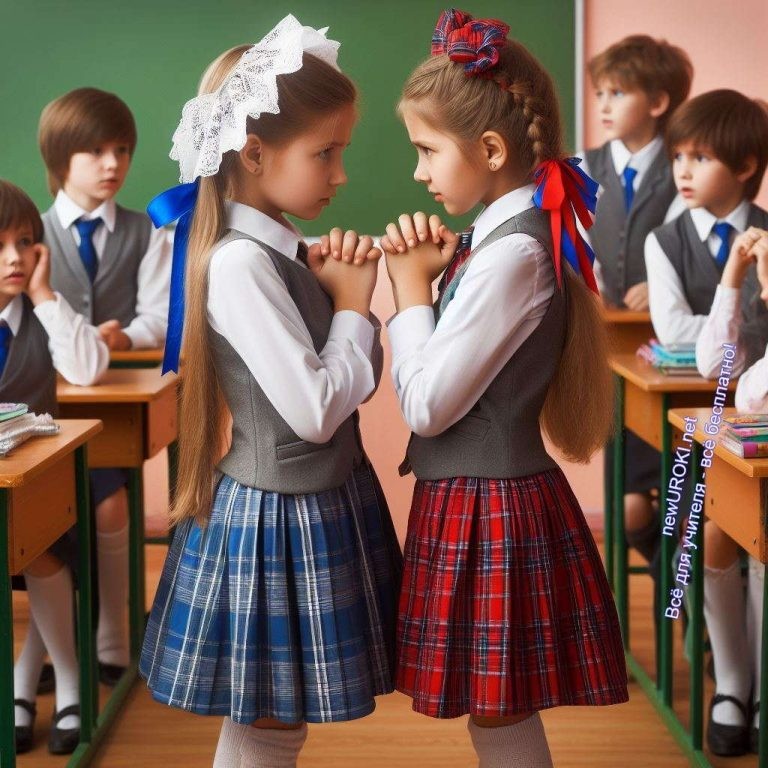 Иллюстративное фотоСейчас у нас особенное задание – погрузиться в мир ролевых игр и на практике научиться разрешать конфликты. Ведь как важно уметь находить общий язык в разных ситуациях!Представьте, мы все волшебники мира эмоций, и перед нами стоят загадочные ситуации, где нужно применить свои навыки волшебства, чтобы разрешить конфликт. Давайте разделимся на группы, каждая из которых будет волшебниками в своей уникальной истории.Сценарий 1: «Волшебство вежливости»В сказочной стране Любезии пропали все слова «спасибо» и «пожалуйста». Задача волшебников – восстановить волшебство вежливости. Давайте разыграем ситуации, где нужно использовать эти слова, чтобы вернуть радость и умиротворение в нашем волшебном мире.Сценарий 2: «Исцеление эмоций»В Замке Чувств злые чародеи разбросали эмоциональные кристаллы, и теперь люди не могут понять друг друга. Ваша задача – использовать волшебные слова и жесты, чтобы исцелить эмоции персонажей. Давайте покажем, какими волшебными силами мы можем обладать, чтобы сделать наш мир ярче и добрее.Сценарий 3: «Колесо дружбы»На поляне Дружбии возник конфликт между персонажами, и злые тени стали мешать дружбе. Ваша задача – использовать магию добрых поступков, чтобы разрушить тении восстановить колесо дружбы. Давайте покажем, как важно быть добрыми друг к другу, даже когда возникают сложности.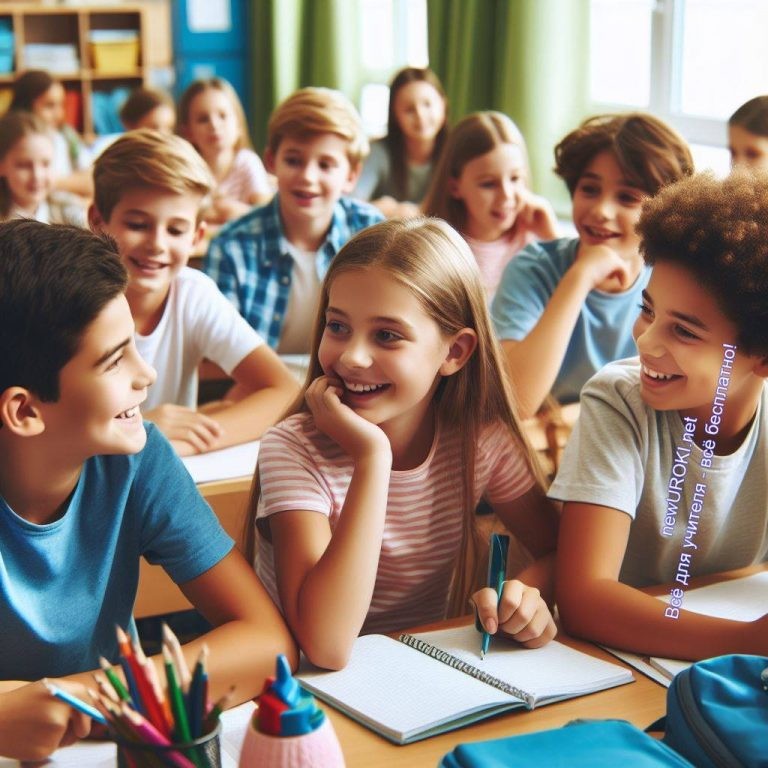 Разыгрывайте свои роли, будьте творцами своих собственных волшебных историй. Помните, что волшебство в наших руках, и мы можем делать мир вокруг себя лучше и ярче!Групповая дискуссия о том, как можно проявлять интерес к заботам и интересам друзейИллюстративное фотоДорогие ученики, мы успешно прошли через увлекательные ролевые игры, и теперь приглашаю вас принять участие в групповой дискуссии. Наша тема — как проявлять интерес к заботам и интересам наших друзей.Этап 1: «Опыт дружбы»Давайте вспомним моменты, когда наши друзья проявляли интерес к нашим заботам. Каждый из вас может поделиться своим небольшим рассказом о том, как друг помог, поддержал или просто выслушал в трудный момент. Это поможет нам понять, как важно проявлять заботу друг о друге.Этап 2: «Мозаика дружбы»Теперь давайте создадим «Мозаику дружбы». У нас есть большой лист бумаги, и каждая группа получит задачу нарисовать и описать сцену, где друзья проявляют внимание к заботам и интересам. Подумайте о различных ситуациях: в школе, водворе, на праздниках. Постарайтесь сделать вашу мозаику яркой и полной положительных эмоций.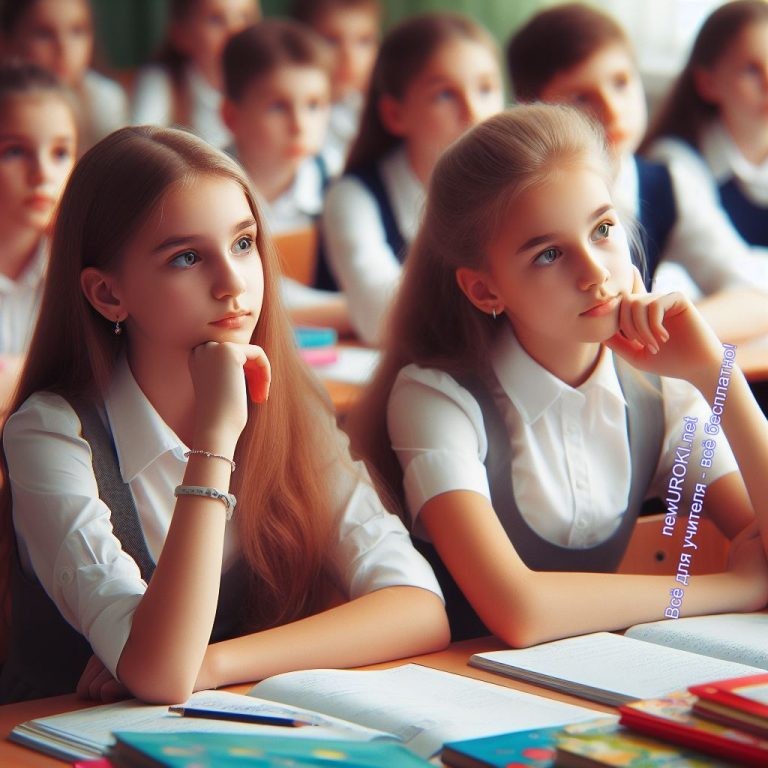 Этап 3: «Дискуссия и обмен мнениями»После создания мозаик давайте обсудим, какие действия были изображены в ваших рисунках и какие эмоции они вызывают. Затем обсудим, как мы можем проявлять заботу по отношению к одноклассникам в повседневной жизни. Какие маленькие поступки могут сделать нашу дружбу крепче?РефлексияИллюстративное фотоТеперь давайте вместе проведем рефлексию, чтобы понять, какие мысли и чувства у нас возникли в ходе занятия.Этап 1: «Личная оценка»Каждый из вас может поделиться своим впечатлением от урока. Какие моменты показались вам наиболее интересными и полезными? Может быть, у вас возникли новые идеи или вопросы? Давайте откровенно поделимся своими мыслями.Этап 2: «Эмоциональная оценка»Оценим эмоциональный настрой каждого. Какие чувства преобладают: радость, удивление, может быть, волнение или задумчивость? Это важно для нас, чтобы понять, как учебные моменты влияют на ваше эмоциональное состояние.Этап 3: «Заключительные мысли»Подведем итоги. Что нового вы узнали сегодня? Можете ли вы представить себе, как применить полученные знания в повседневной жизни? Будем рады услышать ваши заключительные мысли.Помните, что ваше мнение важно для нас, и рефлексия поможет нам сделать наши занятия еще интереснее и полезнее. Будем поддерживать друг друга и расти вместе!Подведение итогов занятияДорогие друзья, мы успешно провели наш классный час на тему «Как ладить с людьми?»! Вместе мы поговорили о важности вежливости, развитии эмпатии, исследовали ситуации конфликтов и обсудили, как проявлять интерес к заботам и интересам друзей.Хочу выразить благодарность каждому из вас за активное участие, терпение и открытость в обсуждении. Вы продемонстрировали, как важно быть внимательными, какие прекрасные качества могут укрепить наши дружеские отношения.Помните, что каждый из вас — уникальная личность, и ваши действия могут сделать наше окружение ярче и дружелюбнее. Будьте открытыми, готовыми слушать и понимать собеседника. Мы создаем класс, где уважение и взаимопонимание являются ключевыми ценностями.Спасибо за вашу внимательность и энтузиазм! Пусть наши отношения в классе будут по-настоящему теплыми и дружелюбными. Ура за успешный классный час!Технологическая картаСкачать бесплатно технологическую карту классного часа по теме: «Как ладить с людьми?»Смотреть видео по темеКлассный час по этикету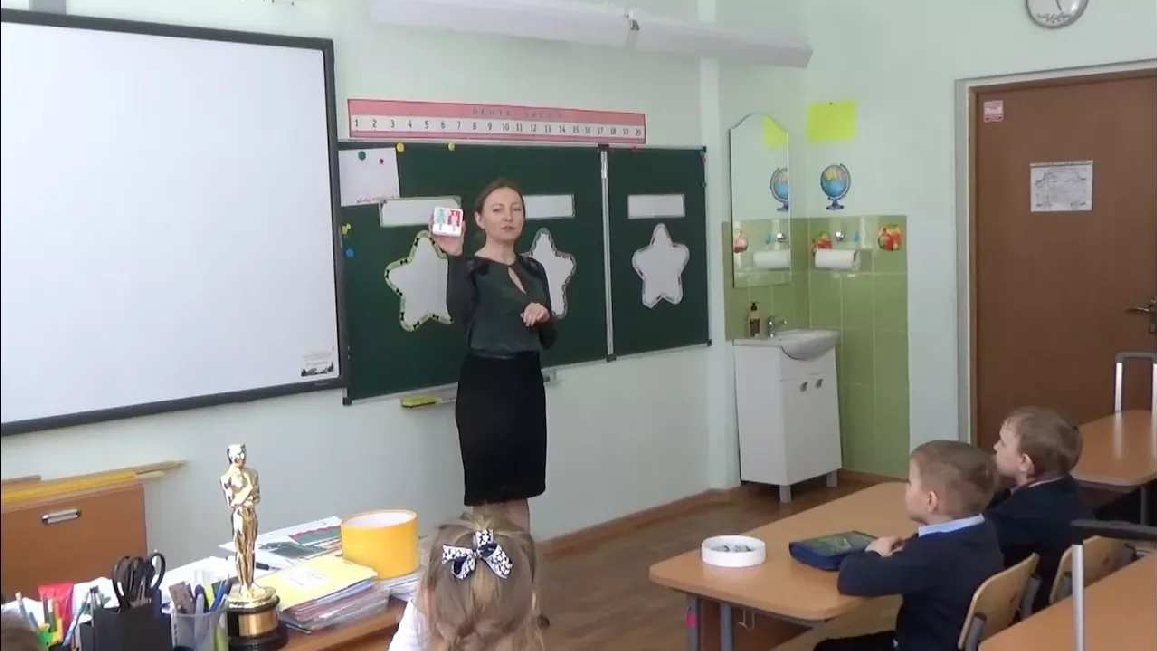 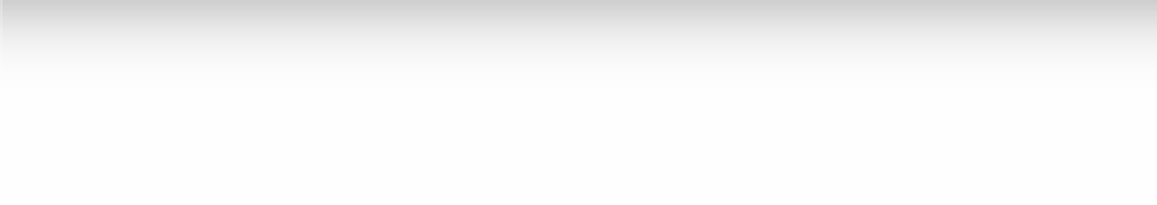 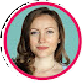 Полезные советы учителюСкачать бесплатно 5 полезных советов для проведения классного часа по теме: «Как ладить с людьми?» в формате ВордЧек-лист педагогаСкачать бесплатно чек-лист для проведения классного часа по теме: «Как ладить с людьми?» в формате WordЧек-лист для учителя — это инструмент педагогической поддержки, представляющий собой структурированный перечень задач, шагов и критериев, необходимых для успешного планирования, подготовки и проведения урока или мероприятия.СтихотворениеНаталья Пунина Орлова https://stihi.ru/2023/06/23/4475Детское общениеНаблюдайте за детьми, как они общаются – Непосредственно у них это получается.Непосредственны слова, жесты, обращение.Не забита голова важными сужденьями.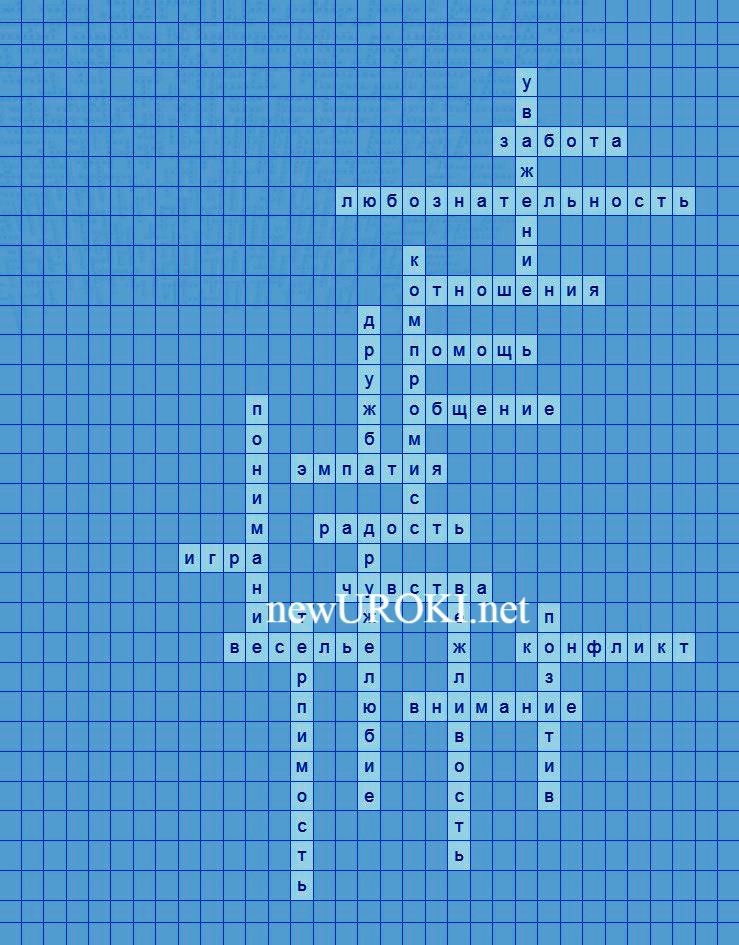 Не набита речь детей сложными понятьями, От того у них светлей, чище восприятие.Детский лепет малышей откровенный, искренний – Пусть для взрослого ушей кажется бессмысленный.До чего ж порой хлестки фразы неизбитые,Хоть бывают малыши иногда сердитые.Только вслушайтесь, друзья, в детское общение –Вдруг найдёте для себя Сердцу просветление!КроссвордКроссвордСкачать бесплатно кроссворд на классный час по теме: «Как ладить с людьми?» в формате WORDЗагадки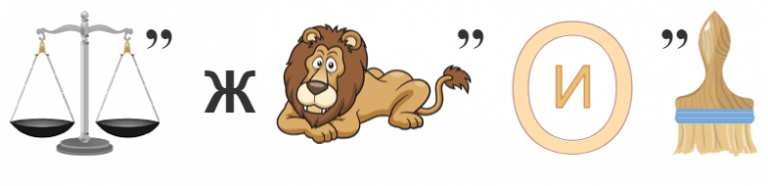 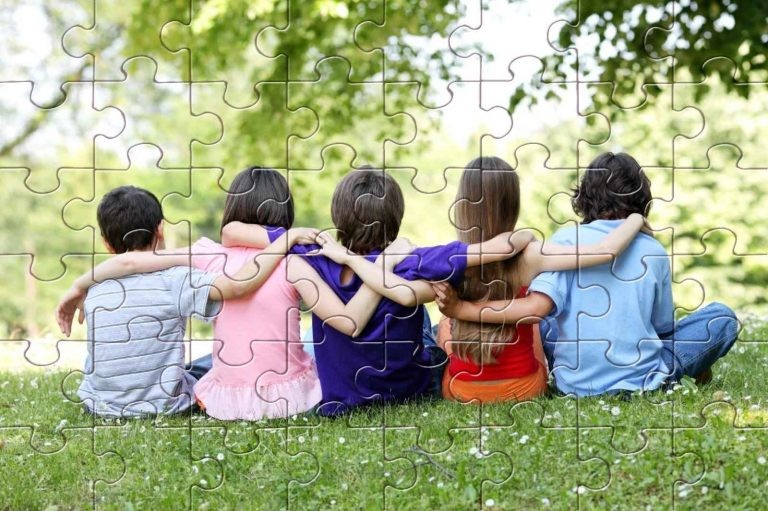 Я всегда готов помочь, но никогда не говорю слова. Кто я? (Улыбка)Я всегда рядом, но меня нельзя потрогать. Кто я? (Внимание)Я помогаю разрешать проблемы и находить компромиссы. Что это? (Терпимость)Я сближаю людей, приношу радость и улыбки. Что это? (Игра)Я радость в сердцах, свет в глазах, делюсь ею вместе с вами. Что это? (Веселье)Пословицы и поговоркиДружба — как солнце: она освещает наши дни.Вежливость — ключ к дружбе, открывающий любые двери.Помощь — лучший подарок, который можно подарить другу.Внимание — ключ к настоящему общению.Дружелюбие — зажигает свет в самых темных моментах.РебусРебусЕсли внутри буквы находятся другие буквы, то это означает, что где-то по смыслу нужно подставить предлог «в».ПазлыПазлы(Распечатайте, наклейте на плотную бумагу, разрежьте)Презентация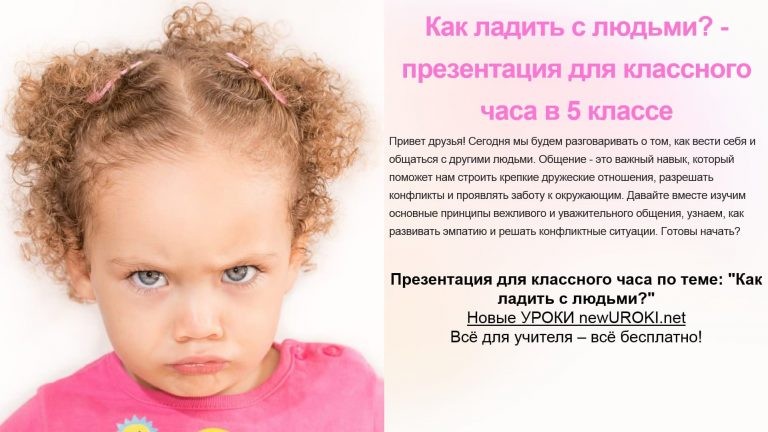 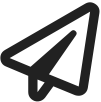 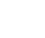 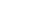 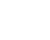 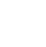 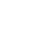 ПрезентацияСкачать бесплатно презентацию на классный час по теме: «Как ладить с людьми?» в формате PowerPointСписок источников и использованной литературы«Мастерство общения: практическое руководство» — Автор: Ходякова О.П., Издательство: «Гармония знаний», Санкт-Петербург, 2004, 250 страниц.«Эмпатия в действии: как понимать и помогать другим» — Автор: Шульман Н.А., Издательство: «Знание-Пресс», Москва, 2003, 180 страниц.«Вежливость и уважение: ключи к успешным отношениям» — Автор: Родниковский Е.М., Издательство: «Эдукатор», Ярославль, 2002, 200 страниц.«Игры для развития эмпатии у детей» — Автор: Соколова Т.В., Издательство:«Обучение и Развитие», Казань, 2001, 150 страниц.«Как управлять конфликтами» — Автор: Уфимцев И.В., Издательство:«Познание», Новосибирск, 2000, 280 страниц.Скачали? Сделайте добро в один клик! Поделитесь образованием с друзьями! Расскажите о нас! Слова ассоциации (тезаурус) к уроку: разговор, диалог, люди, коммуникация, этикет, воспитание, уважение, воспитанность, скромность При использовании этого материала в Интернете (сайты, соц.сети, группы и т.д.) требуется обязательная прямая ссылка на сайт newUROKI.net. Читайте "Условия использования материалов сайта"Профессия: преподаватель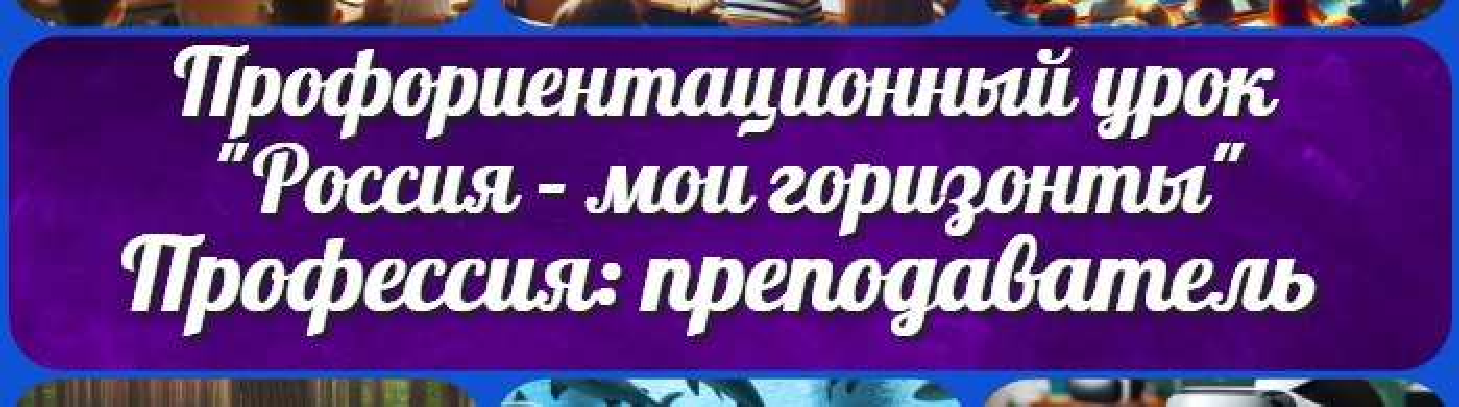 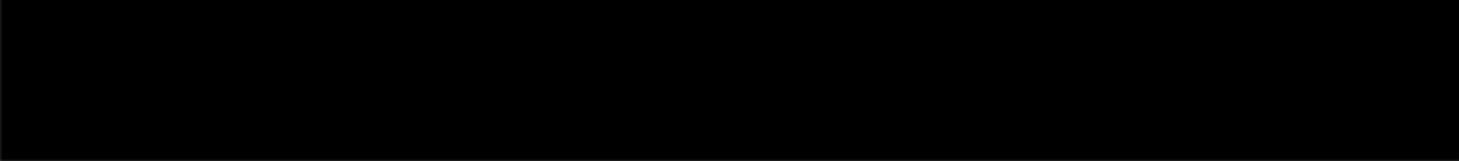 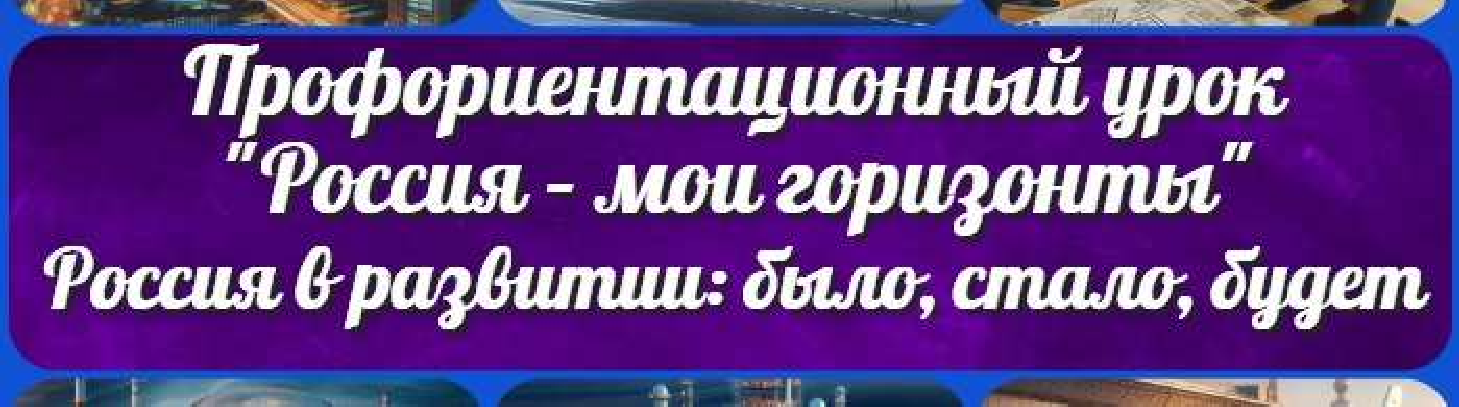 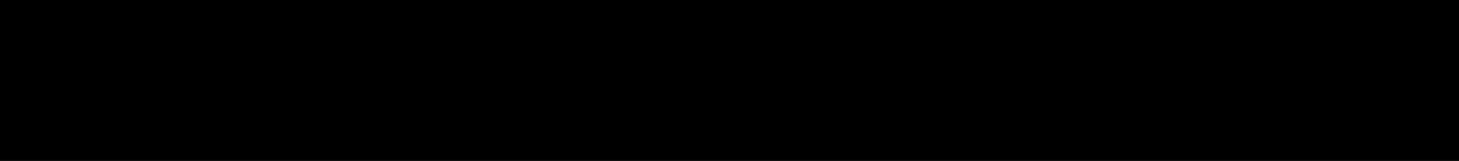 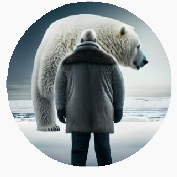 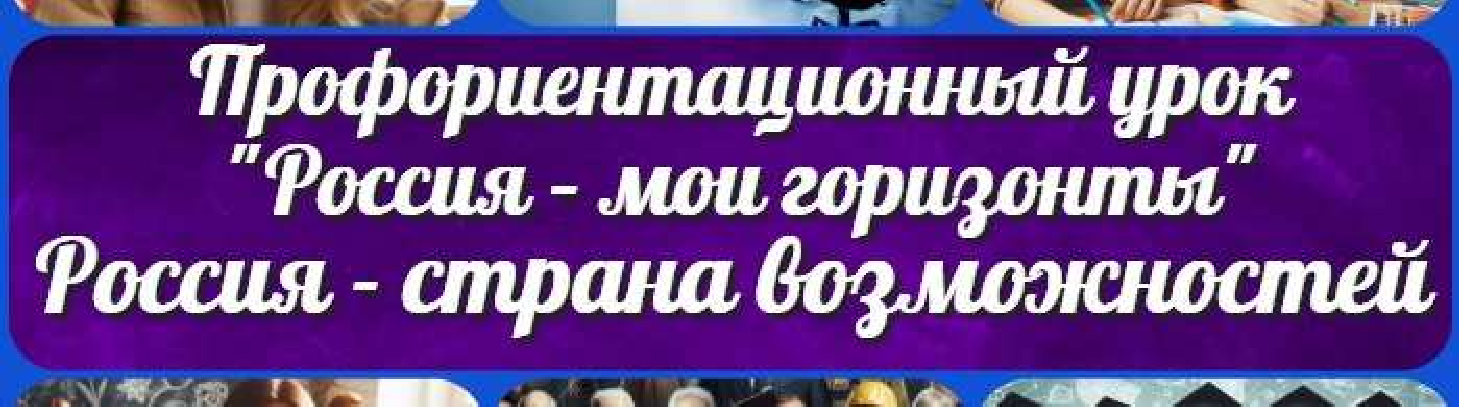 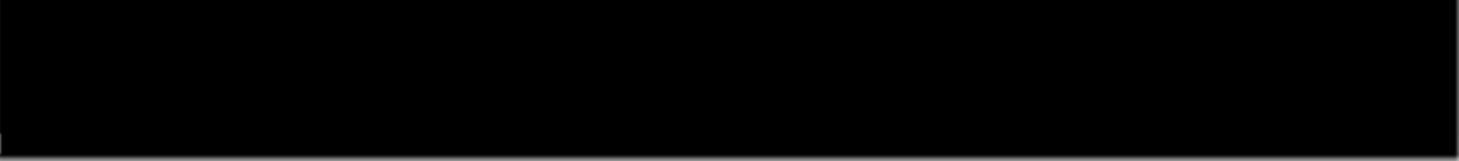 КОНСПЕКТЫ УРОКОВКонспекты уроков для учителя АлгебраАнглийский языкАстрономия 10 классБиблиотекаБиология 5 классГеография 5 класскласскласскласскласскласс ГеометрияДиректору и завучу школы Должностные инструкцииИЗОИнформатика ИсторияКлассный руководитель 5 класскласскласскласскласскласскласс Профориентационные урокиМатематика Музыка Начальная школа ОБЖОбществознание Право ПсихологияРусская литератураРусский язык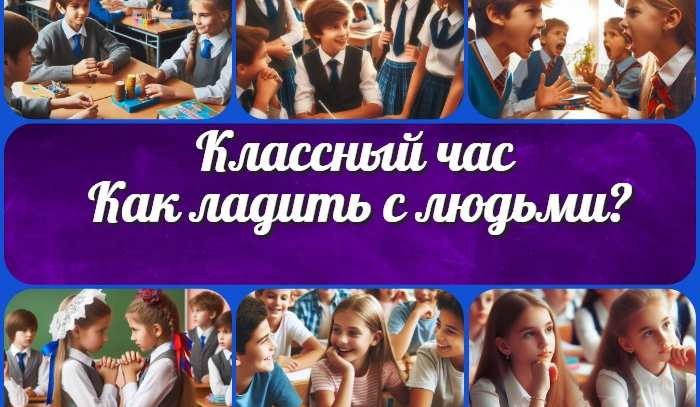 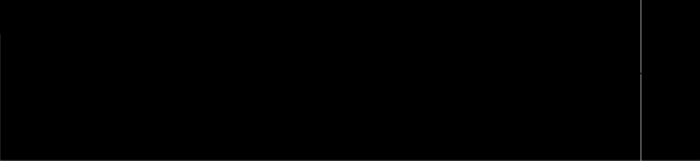 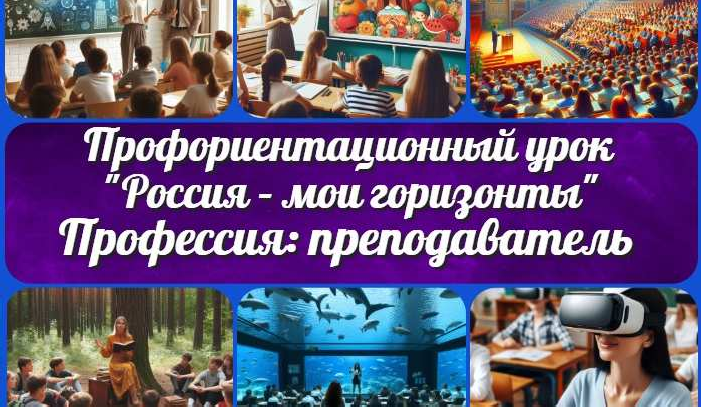 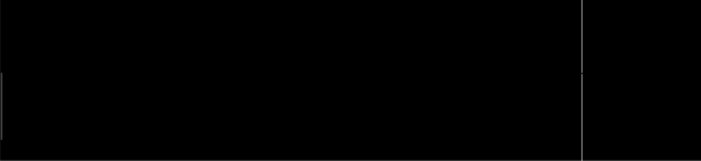 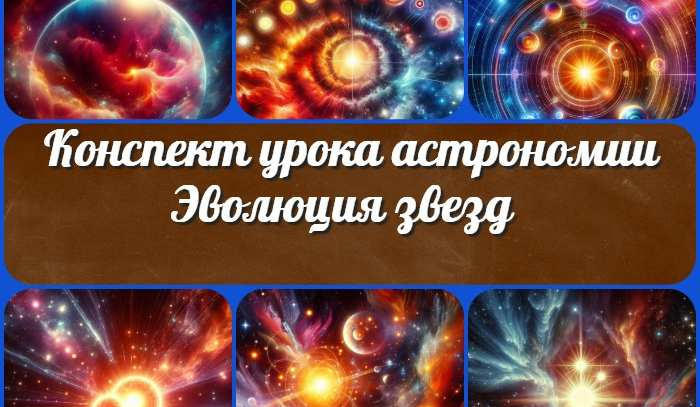 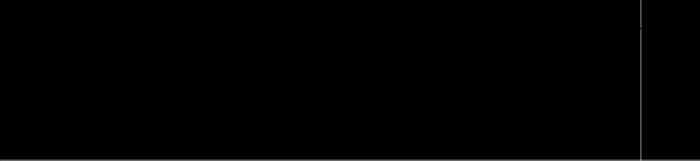 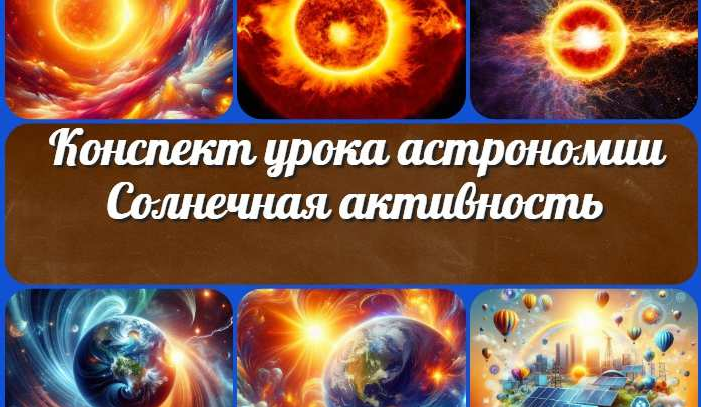 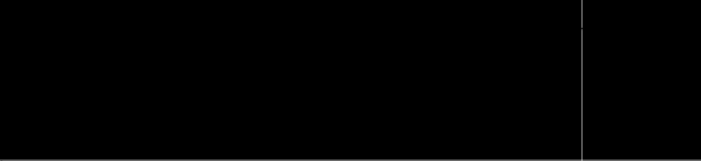 Новые УРОКИНовый сайт от проекта UROKI.NET. Конспекты уроков, классные часы, сценарии школьных праздников. Всё для учителя - всё бесплатно!Главная	О сайте	Политика конфиденциальности	Условия использования материалов сайтаДобро пожаловать на сайт "Новые уроки" - newUROKI.net, специально созданный для вас, уважаемые учителя, преподаватели, классные руководители, завучи и директора школ! Наш лозунг "Всё для учителя - всё бесплатно!" остается неизменным почти 20 лет! Добавляйте в закладки наш сайт и получите доступ к методической библиотеке конспектов уроков, классных часов, сценариев школьных праздников, разработок, планирования по ФГОС, технологических карт и презентаций. Вместе мы сделаем вашу работу еще более интересной и успешной! Дата открытия: 13.06.2023